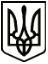 МЕНСЬКА МІСЬКА РАДАВИКОНАВЧИЙ КОМІТЕТПРОЄКТ РІШЕННЯ 28 січня 2022 року	 м. Мена	 № Про встановлення (зміну) тарифу на теплову енергію ТОВ «ВІКОТЕПЛОСЕРВІС» Розглянувши заяву директора ТОВ «ВІКОТЕПЛОСЕРВІС» І.В. Воробйова  та додані до неї матеріали щодо встановлення (зміни) тарифів на теплову енергію, на виробництво, транспортування та постачання теплової енергії, що виробляється на установках з використанням альтернативних джерел енергії до ДУ «Менська виправна колонія (№91)» Чернігівської області, Корюківського району, смт Макошине, відповідно до частини четвертої-п’ятої статті 20 Закону України «Про теплопостачання», керуючись статтею 28 Закону України «Про місцеве самоврядування в Україні», виконавчий комітет Менської міської ради  ВИРІШИВ:  	1.Встановити з 01 січня 2022 року ТОВ «ВІКОТЕПЛОСЕРВІС» тариф на теплову енергію на рівні 90 відсотків від середньозваженого тарифу для Чернігівської області у розмірі 2932,34 грн. за Гкал. (без ПДВ), з яких:на виробництво теплової енергії – 2485,58 грн. за Гкал. (без ПДВ);на постачання теплової енергії – 22,82 грн. за Гкал. (без ПДВ);на транспортування теплової енергії – 423,94 грн. за Гкал (без ПДВ),згідно поданої товариством заяви щодо встановлення тарифу на теплову енергію.2. Визнати таким, що втратило чинність рішення виконавчого комітету Менської міської ради від 15 листопада 2021 року № 324 «Про встановлення (зміну) тарифу на теплову енергію ТОВ «ВІКОТЕПЛОСЕРВІС»».3. Відділу документування та забезпечення діяльності апарату ради  забезпечити оприлюднення даного рішення на офіційному сайті Менської міської ради в мережі Інтернет.	4. Контроль за виконанням рішення покласти на заступника міського голови з питань діяльності виконавчих органів ради С.М. Гаєвого.Міський голова                                                                   Геннадій ПРИМАКОВ